Evaluación de Matemática 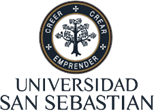 Sexto Básico 2020“Área de Cubos y Paralelepípedos”Nombre: _______________________________________Fecha: ________Curso: _________Puntaje Ideal:  18 puntos        Puntaje Obtenido: ________________Nota: ______________Objetivo de Aprendizaje: Demostrar que comprenden el concepto de área de una superficie en cubos y paralelepípedos, calculando el área de sus redes (plantillas) asociadas.Desarrollo:                                                                            (2 puntos cada uno, 4 puntos en total) Calcula el área de los siguientes cuerpos geométricos: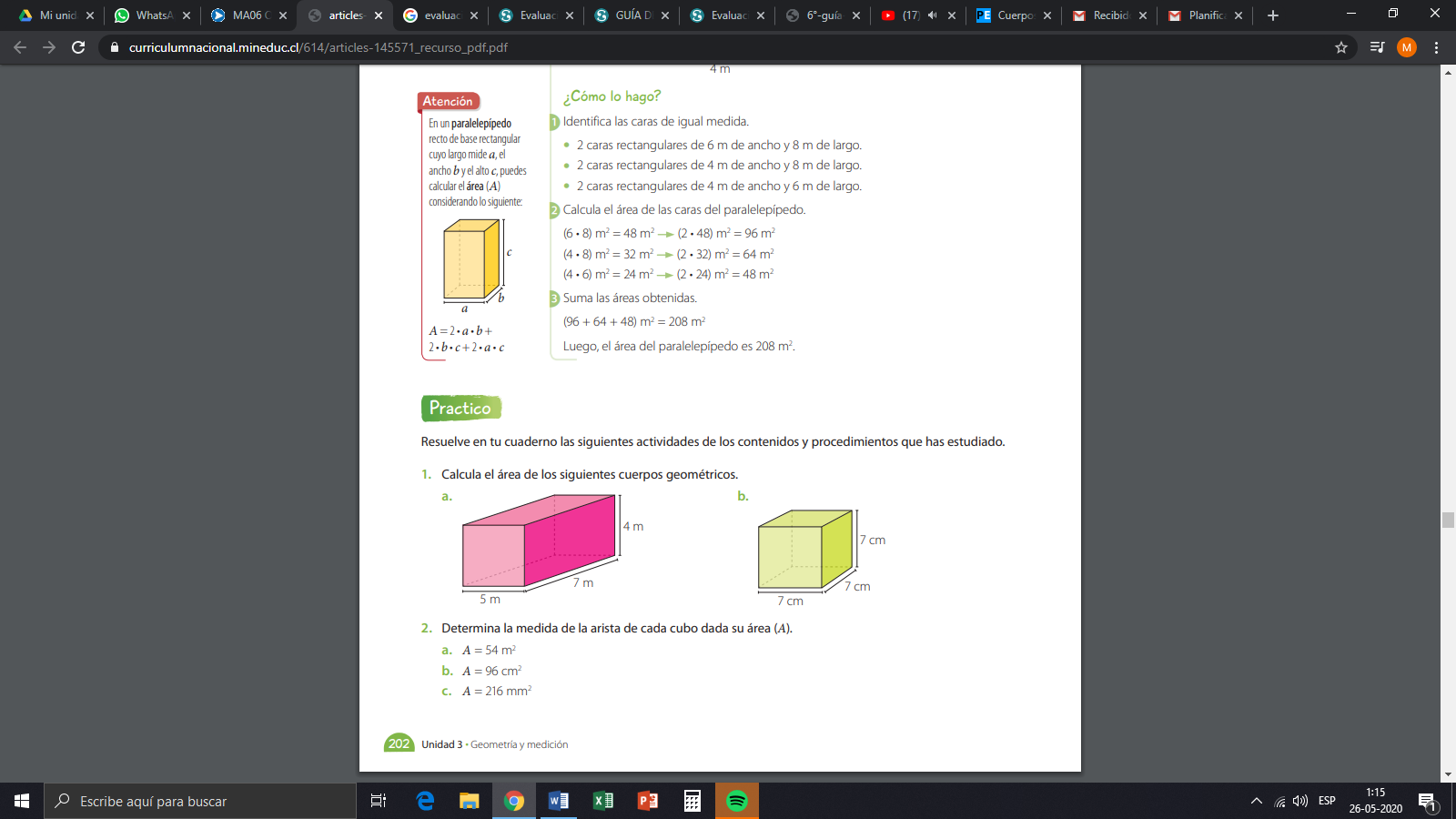 Área a: ___________________                            Área b: __________________Selección Múltiple: Encierra la alternativa correcta   (2 puntos cada uno, 12 puntos en total)Camilo dibujó en su cuaderno la red de construcción de un cuerpo geométrico.¿A cuál de los siguientes cuerpos representa?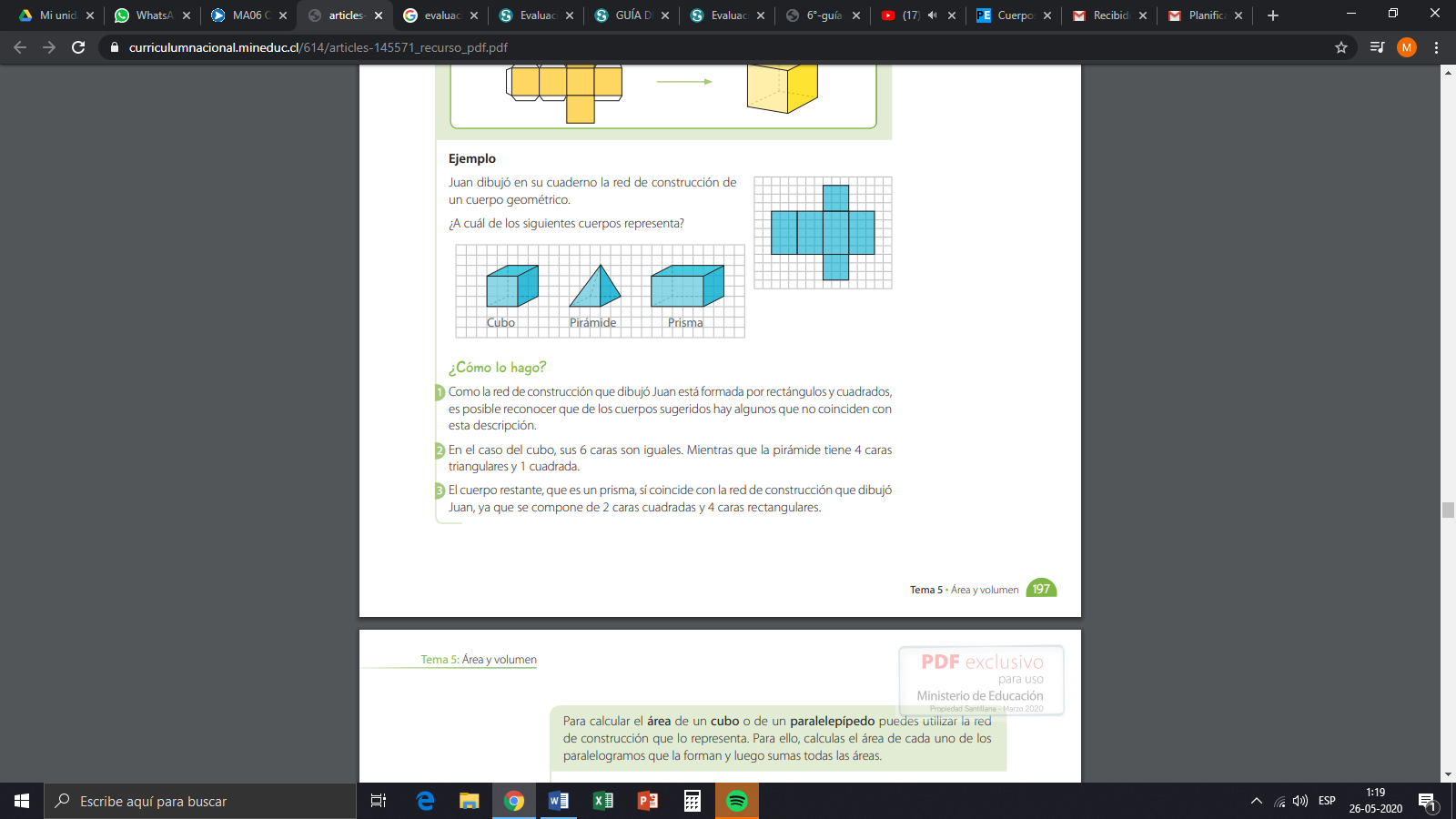 Cubo PirámidePrisma¿Cuál es el área de la superficie total de un cubo de arista 5cm?Si las aristas de un paralelepípedo miden 8 cm de largo, 6 cm de ancho y 3 cm de alto, entonces su área total mide:¿Cuál es la medida de una de las aristas de un cubo cuya área es ?3cm4cm12cm24cmDoña María quiere pintar, por fuera, una caja con forma de paralelepípedo que no tiene tapa en la parte superior. ¿Cuánto es el área de la caja que tiene que pintar?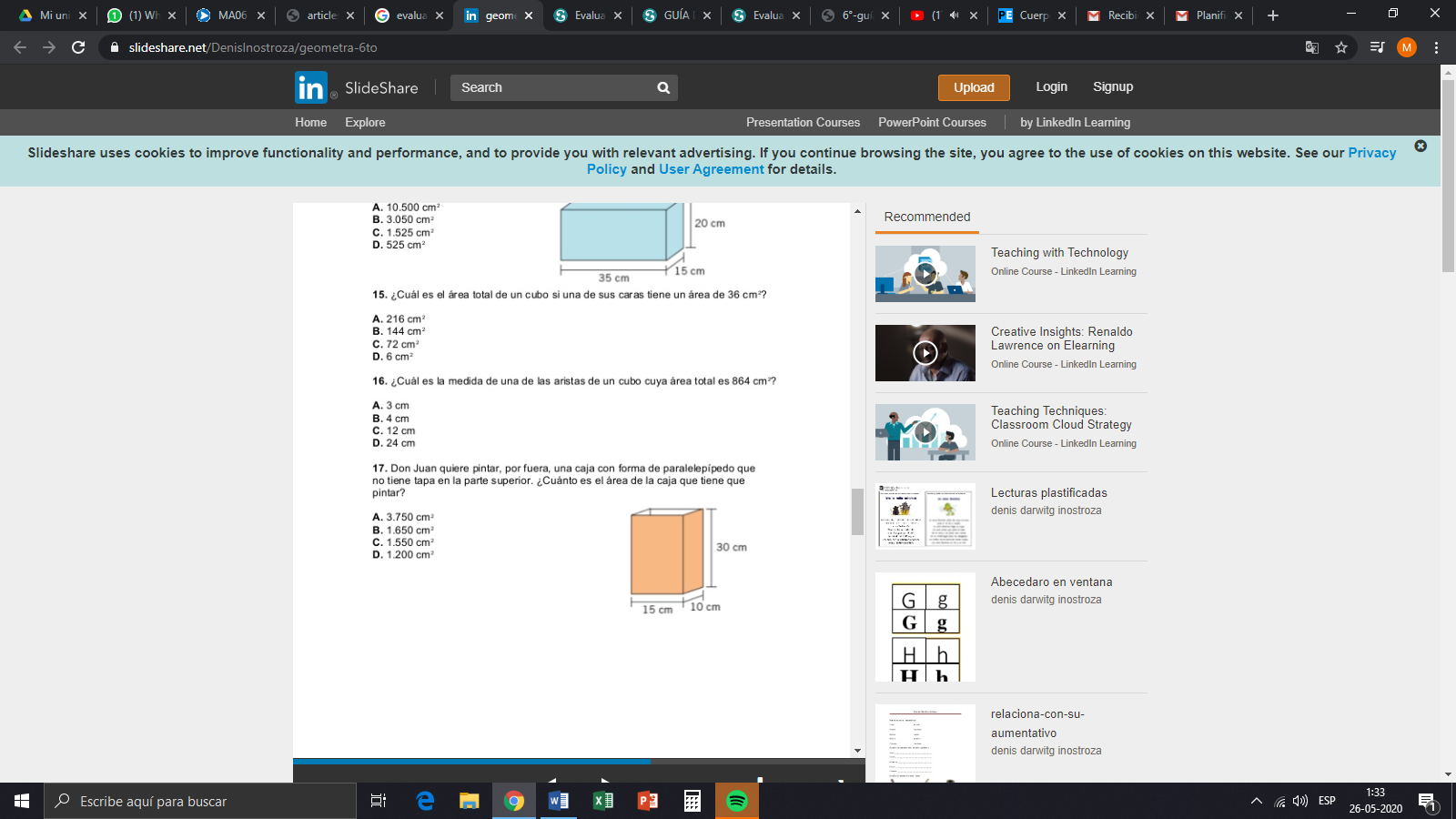 ¿Con cuál de las siguientes redes no se puede formar un paralelepípedo? 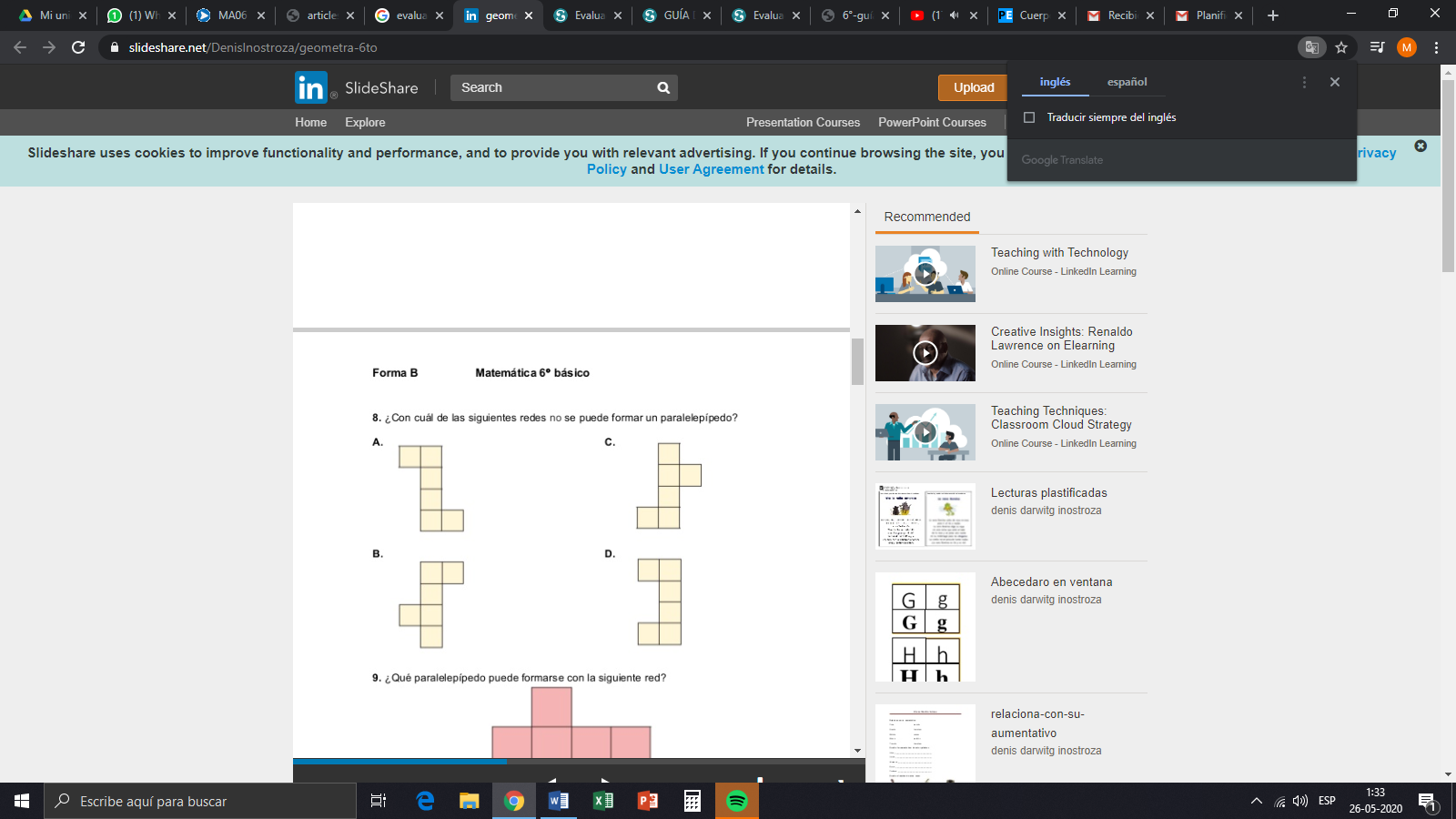 Desarrollo:                                                                                                         (2 puntos en total) Calcula el área lateral y el área total de un prisma de base cuadrada de 22cm de altura, cuyas aristas basales miden 6 cm